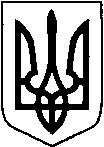 КИЇВСЬКА ОБЛАСТЬТЕТІЇВСЬКА МІСЬКА РАДАVІІІ СКЛИКАННЯ   ПРОЕКТ    Р І Ш Е Н Н Я
22.09.2022 р.                                   №      -16-VIIІПро надання дозволу на розробкутехнічних документацій щодо проведення нормативної грошовоїоцінки земель в межах населених пунктівТетіївської  міської територіальної громадиБілоцерківського району Київської областіЗ метою збільшення надходжень до місцевого бюджету, керуючись Законом України «Про оцінку земель», Законом України «Про місцеве самоврядування в Україні»  Тетіївська  міська рада:                                                             ВИРІШИЛА:Провести нормативну грошову оцінку земель в межах населених пунктів Тетіївської міської територіальної громади Білоцерківського району Київської області, а саме:  с. Галайки, с. Кошів,  с. Клюки, с. Хмелівка с. П'ятигори.Виконавчому комітету Тетіївської міської ради замовити виготовлення  технічних документацій щодо проведення нормативної грошової оцінки земель в межах населених пунктів Тетіївської міської територіальної громади Білоцерківського району Київської області, а саме:  с. Галайки, с. Кошів,  с. Клюки, с. Хмелівка, с. П'ятигори.     Доручити міському голові укладати договори на виготовлення технічних документацій щодо проведення нормативної грошової оцінки земель в межах населених пунктів Тетіївської міської територіальної громади Білоцерківського району Київської області.   4.Контроль за виконанням даного рішення покласти на постійну депутатську  комісію з питань регулювання земельних відносин, архітектури, будівництва та охорони навколишнього середовища, (голова Крамар О.А.). Міський  голова                                                   Богдан    БАЛАГУРА